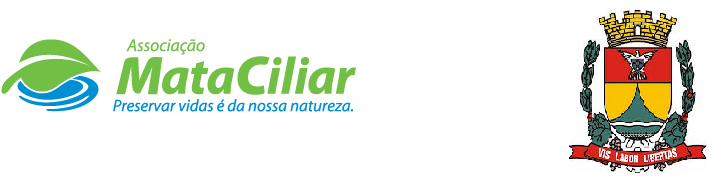 RELATÓRIO RECEBIMENTO DE ANIMAIS JULHO 2021Fauna Silvestre recebida pelo CRAS - AMC proveniente do Município de ITATIBA.Data: ___/____/____				Assinatura:______________RGDATA DE ENTRADANOME POPULARNOME CIENTÍFICO3344301/07/2021Sanhaço cinzentoThraupis sayaca3345303/07/2021Gavião carijóRupornis magnirostris3345704/07/2021Coruja suindaraTyto furcata3346505/07/2021IguanaIguana iguana3347006/07/2021Sagui tufo pretoCallithrix penicillata3359211/07/2021Gavião carijóRupornis magnirostris3361415/07/2021Sagui tufo pretoCallithrix penicillata3361716/07/2021Ouriço cacheiroSphiggurus villosus3362317/07/2021Periquitão maracanãPsittacara leucophthalmus3363521/07/2021AndorinhaPygochelidon cyanoleuca3366228/07/2021LontraLontra longicaudis3367429/07/2021JabutiChelonoidis carbonariaTOTAL12 ANIMAIS12 ANIMAIS12 ANIMAIS